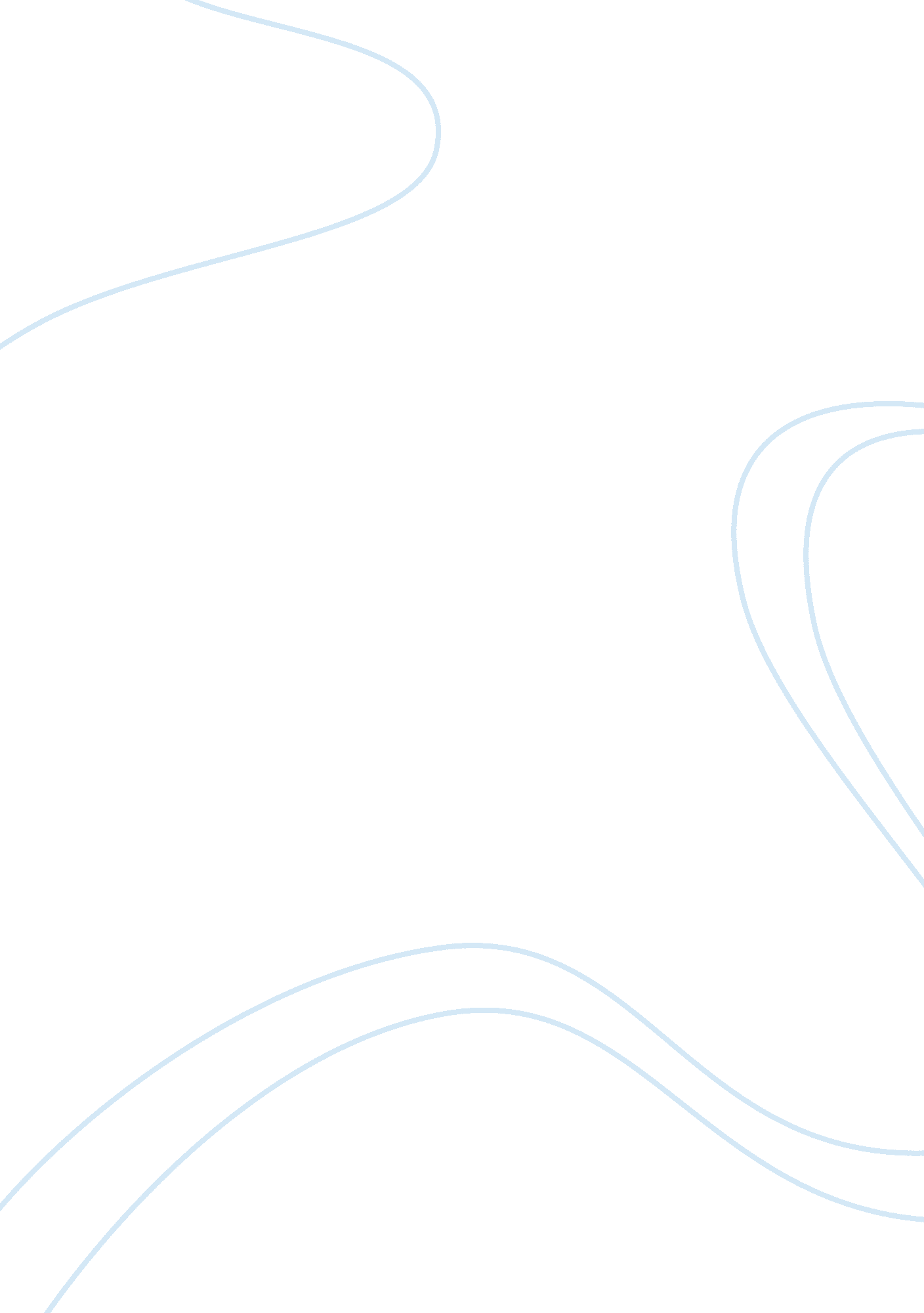 Speaking sectionLife, Friendship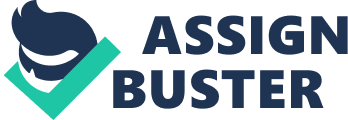 Speaking section Many iBT speaking questions ask you to talk about things that you enjoy, things that you value, or things that you are good at. Practice with the following topics. Be sure to support your response with specific reasons and details. You have 15 seconds to prepare and 45 seconds to speak. 1. What is your favorite hobby? 2. Describe a talent you have 3. What is a good book that you would recommend? 4. What is your favorite season of the year? 5. Explain about an object that is very special in your life. 6. Describe a holiday you enjoy celebrating 7. What is a possession you value highly? 8. What is your favorite method of transportation? 9. Where is your favorite park or public space? 10. What famous person would you most like to meet1. Describe an interesting trip you’ve taken. 2. What is a difficult problem you’ve had to overcome? 3. What is your favorite memory of childhood? 4. Explain an important lesson you’ve learned in life. 5. Describe a special opportunity that was given to you. 6. Describe a place that you liked to go when you were young. 7. What is something you regret? 8. Explain about a time when you felt very happy. 9. What was the most enjoyable day of your life? 10. Describe an event that has changed you in some way. TALKING ABOUT THE PLACE YOU LIVE 1. Describe your hometown. 2. What is something about your country that makes you proud? 3. If a visitor came to your country, where would you take them? 4. If you could give a gift to your friend that is symbolic of your country, what would you give them? 5. Introduce a game from your country, and explain why you like to play it. 6. Where is a place in your hometown that you go to relax? 7. If you could visit any country, where would you go? 8. What is the most important room in your house? 9. Explain why your hometown is or isn’t a good place to live. 10. If a friend came to your country to visit, what meal would you prepare1. Describe an interesting class you’ve taken. 2. Describe some qualities of a good teacher. 3. What are some good ways to learn English? 4. What is your favorite academic subject? 5. Should cell phones be banned from classrooms? 6. Should non-academic classes like art and music they be removed from the curriculum? 7. Besides teaching the basic subjects, what are some ways that school shapes children? 8. Explain about the best teacher you ever had. 9. What is something useful that you learned in school? 10. If you take any class on any subject, what would you study and why What is your idea of the perfect job? 2. Describe a skill you want to learn. 3. How will your life be different in 5 years? 4. Describe your ideal marriage partner. 5. What is a job you admire, but don’t necessarily want to do? 6. What is a skill needed for future success? 7. Describe a trip you are planning to take. 8. Explain what you want to accomplish in the future. 9. In what type of climate would you like to live, and why? 10. What are some things people can do to stay healthy? 1. Explain about a person who has influenced you in some way 2. Describe some qualities of a good friend. 3. What is the best way for parents to discipline their children? 4. What kind of people do you like to meet? 5. Describe a person you admire, and explain why you admire this person. 6. What are some characteristics of a good neighbor? 7. Should children help with the housework? 8. Which parent do you take after the most? 9. Describe someone you enjoy talking with. 10. What is something important that your parents taught you1. If you could solve any problem in the world, what would it be? 2. What are some ways that you can help reduce pollution? 3. Should cars be banned from city centers? 4. How should people who send spam (computer junk mail) be punished? 5. Should people be allowed to clone their pets? 6. Describe how transportation will be different in the future. 7. Describe some ways in which homelessness could be fought. 8. What do you feel is one of mankind’s greatest inventions? 9. Should genetically modified food be sold in supermarkets? 10. What is the most serious problem in the world these days 